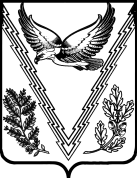 СОВЕТМУНИЦИПАЛЬНОГО ОБРАЗОВАНИЯ АПШЕРОНСКИЙ РАЙОН шестого созываРЕШЕНИЕОт 27.10.2022г.				                                                                            № 148 г. Апшеронск Краснодарский крайО внесении изменений в решение Совета муниципального образования Апшеронский район от 26 декабря 2019 года № 369 «Об утверждении Положения о представлении гражданами, претендующими на замещение муниципальных должностей, и лицами, замещающими муниципальные должности в администрации муниципального образования Апшеронский район, сведений о доходах, расходах, об имуществе и обязательствах имущественного характера своих, своих супругов (супруг) и несовершеннолетних детей»	В целях приведения в соответствие с Федеральными законами от 25 декабря 2008 года № 273-ФЗ «О противодействии коррупции», от 03 декабря 2012 года № 230-ФЗ «О контроле за соответствием расходов лиц, замещающих государственные должности, и иных лиц их доходам»  и Законом Краснодарского края от 25 июля 2017 года № 3655-КЗ « О порядке должностей, и лицами, замещающими муниципальные должности, сведений о своих доходах, расходах, об имуществе и обязательствах имущественного характера, а также о доходах, расходах, об имуществе и обязательствах имущественного характера своих супруг (супругов) и несовершеннолетних детей», в соответствии с Уставом муниципального образования Апшеронский район Совет муниципального образования Апшеронский район решил:1. Внести в подпункт «в» пункта 6 Положения о представлении гражданами, претендующими на замещение муниципальных должностей, и лицами, замещающими муниципальные должности в администрации муниципального образования Апшеронский район, сведений о доходах, расходах, об имуществе и обязательствах имущественного характера своих, своих супругов (супруг) и несовершеннолетних детей, утвержденного решением Совета муниципального образования Апшеронский район от 26 декабря 2019 года № 369 следующие изменения:- исключить слово «акции»;- дополнить его после слов «ценных бумаг (долей участия, паев в уставных (складочных) капиталах организаций)» словами «цифровых финансовых активов, цифровой валюты».2. Рекомендовать главам городских и сельских поселений Апшеронского района разработать и принять аналогичный муниципальный правовой акт.3. Управлению организационной работы администрации муниципального образования Апшеронский район (Печенкиной О.В.) обеспечить официальное обнародование настоящего постановления в установленном законом порядке и размещение его на официальном сайте органов местного самоуправления муниципального образования Апшеронский район в информационно-телекомму-никационной сети «Интернет».	4. Настоящее решение вступает в силу после его официального обнародованияИсполняющий обязанности глава муниципального образованияАпшеронский район________________А.Э. ПередереевПредседатель Совета муниципального образования Апшеронский район_____________________ С.С.Лохачев